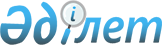 О внесении изменений в решение Мартукского районного маслихата от 15 декабря 2017 года № 109 "Об утверждении Правил управления бесхозяйными отходами, признанными решением суда поступившими в коммунальную собственность по Мартукскому району"
					
			Утративший силу
			
			
		
					Решение Мартукского районного маслихата Актюбинской области от 25 декабря 2019 года № 340. Зарегистрировано Департаментом юстиции Актюбинской области 27 декабря 2019 года № 6640. Утратило силу решением Мартукского районного маслихата Актюбинской области от 17 сентября 2021 года № 56
      Сноска. Утратило силу решением Мартукского районного маслихата Актюбинской области от 17.09.2021 № 56 (вводится в действие по истечении десяти календарных дней после дня его первого официального опубликования).
      В соответствии с подпунктом 3) статьи 19-1 Экологического кодекса Республики Казахстан от 9 января 2007 года, статьей 6 Закона Республики Казахстан от 23 января 2001 года "О местном государственном управлении и самоуправлении в Республике Казахстан", Мартукский районный маслихат РЕШИЛ:
      1. Внести в решение Мартукского районного маслихата от 15 декабря 2017 года № 109 "Об утверждении Правил управления бесхозяйными отходами, признанными решением суда поступившими в коммунальную собственность по Мартукскому району" (зарегистрированное в Реестре государственной регистрации нормативных правовых актов № 5822, опубликованное 16 января 2018 года в эталонном контрольном банке нормативных правовых актов Республики Казахстан в электронном виде) следующие изменения:
      преамбулу указанного решения изложить в следующей редакции:
      "В соответствии с подпунктом 3) статьи 19-1 Экологического кодекса Республики Казахстан от 9 января 2007 года, статьей 6 Закона Республики Казахстан от 23 января 2001 года "О местном государственном управлении и самоуправлении в Республике Казахстан", Мартукский районный маслихат РЕШИЛ:";
      в Правилах управления бесхозяйными отходами, признанными решением суда поступившими в коммунальную собственность по Мартукскому району, утвержденных указанным решением:
      пункт 6 изложить в следующей редакции:
      "6. Учет, хранение, оценка, дальнейшее использование отходов осуществляется в соответствии с постановлением Правительства Республики Казахстан от 26 июля 2002 года № 833 "Некоторые вопросы учета, хранения, оценки и дальнейшего использования имущества, обращенного (поступившего) в собственность государства по отдельным основаниям".".
      2. Государственному учреждению "Аппарат Мартукского районного маслихата" в установленном законодательством порядке обеспечить государственную регистрацию настоящего решения в Департаменте юстиции Актюбинской области.
      3. Настоящее решение вводится в действие со дня его первого официального опубликования.
					© 2012. РГП на ПХВ «Институт законодательства и правовой информации Республики Казахстан» Министерства юстиции Республики Казахстан
				
      Председатель сессии Мартукского 
районного маслихата 

Р. Джамалова

      Секретарь Мартукского 
районного маслихата 

А. Альмухамбетов
